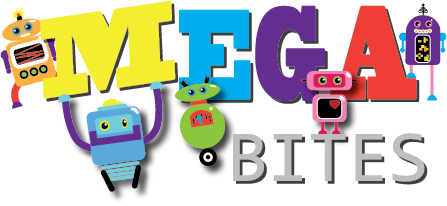 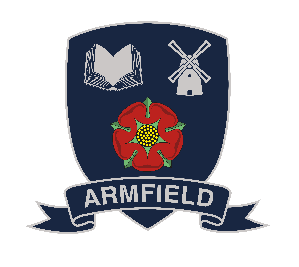 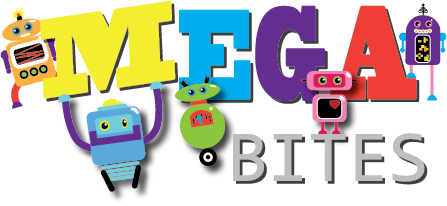 Please complete this form to express an interest in your child attending Breakfast and/or Afterschool Club. Places are limited so we ask that this is completed and returned with the other forms. As this is an expression of interest, we will be in contact to confirm whether or not this is a space available for your child.Child’s Name:                 Date of Birth: Year Group: Address:                                Postcode: Parent/Guardian: I would prefer the following day(s):Each morning session runs from 8:00am and each after school session runs until 5:30pm. Children attending will receive a breakfast/an afternoon snack. The cost per session is £3.00 for the morning and £8.00 for the afternoon.Signature of Parent/Carer:  Date: NB: Availability confirmation to follow. MondayTuesdayWednesdayThursdayFridayBreakfastAfterschool